Вариант 11. Найдите наименьшее значение функции на отрезке . 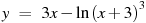 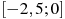 2. Найдите наибольшее значение функции на отрезке .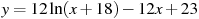 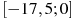 3. Найдите наименьшее значение функции на отрезке .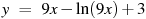 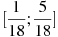 4. Найдите наибольшее значение функции на отрезке . 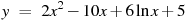 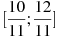 5. Найдите точку максимума функции . 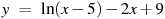 6. Найдите точку минимума функции .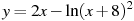 7. Найдите точку максимума функции .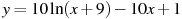 8. Найдите точку максимума функции . 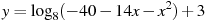 9. Найдите наименьшее значение функции . 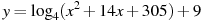 Вариант 21. Найдите наименьшее значение функции на отрезке . 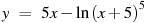 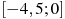 2. Найдите наибольшее значение функции на отрезке .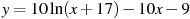 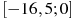 3. Найдите наименьшее значение функции на отрезке . 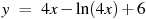 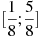 4. Найдите наибольшее значение функции на отрезке .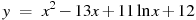 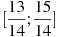 5. Найдите точку максимума функции . 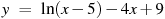 6. Найдите точку минимума функции .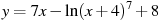 7. Найдите точку максимума функции .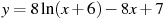 8. Найдите точку максимума функции .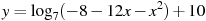 9. Найдите наименьшее значение функции . 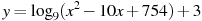 Вариант 31. Найдите наименьшее значение функции на отрезке . 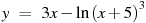 2. Найдите наибольшее значение функции на отрезке .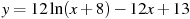 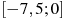 3. Найдите наименьшее значение функции на отрезке . 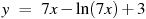 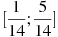 4. Найдите наибольшее значение функции на отрезке . 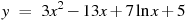 5. Найдите точку максимума функции . 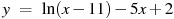 6. Найдите точку минимума функции .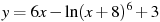 7. Найдите точку максимума функции .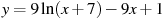 8. Найдите точку максимума функции . 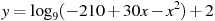 9. Найдите наименьшее значение функции .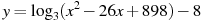 Вариант 41. Найдите наименьшее значение функции на отрезке .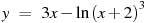 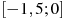 2. Найдите наибольшее значение функции на отрезке .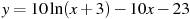 3. Найдите наименьшее значение функции на отрезке . 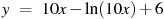 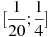 4. Найдите наибольшее значение функции на отрезке . 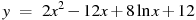 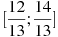 5. Найдите точку максимума функции . 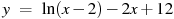 6. Найдите точку минимума функции .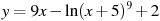 7. Найдите точку максимума функции .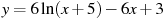 8. Найдите точку максимума функции . 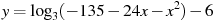 9. Найдите наименьшее значение функции . 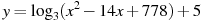 Вариант 51. Найдите наименьшее значение функции на отрезке . 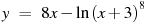 2. Найдите наибольшее значение функции на отрезке .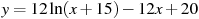 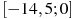 3. Найдите наименьшее значение функции на отрезке . 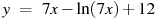 4. Найдите наибольшее значение функции на отрезке . 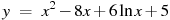 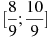 5. Найдите точку максимума функции . 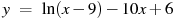 6. Найдите точку минимума функции .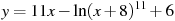 7. Найдите точку максимума функции .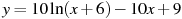 8. Найдите точку максимума функции . 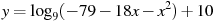 9. Найдите наименьшее значение функции . 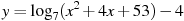 Вариант 61. Найдите наименьшее значение функции на отрезке . 2. Найдите наибольшее значение функции на отрезке .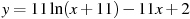 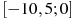 3. Найдите наименьшее значение функции на отрезке . 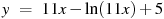 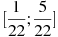 4. Найдите наибольшее значение функции на отрезке .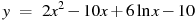 5. Найдите точку максимума функции .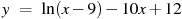 6. Найдите точку минимума функции .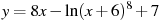 7. Найдите точку максимума функции .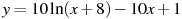 8. Найдите точку максимума функции . 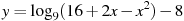 9. Найдите наименьшее значение функции . 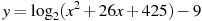 Вариант 71. Найдите наименьшее значение функции на отрезке . 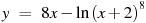 2. Найдите наибольшее значение функции на отрезке .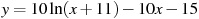 3. Найдите наименьшее значение функции на отрезке . 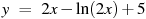 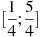 4. Найдите наибольшее значение функции на отрезке . 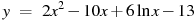 5. Найдите точку максимума функции . 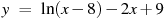 6. Найдите точку минимума функции .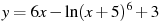 7. Найдите точку максимума функции .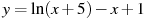 8. Найдите точку максимума функции . 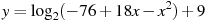 9. Найдите наименьшее значение функции . 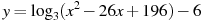 Вариант 81. Найдите наименьшее значение функции на отрезке . 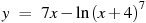 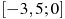 2. Найдите наибольшее значение функции на отрезке 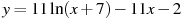 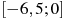 3. Найдите наименьшее значение функции на отрезке . 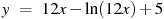 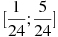 4. Найдите наибольшее значение функции на отрезке . 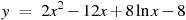 5. Найдите точку максимума функции . 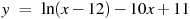 6. Найдите точку минимума функции .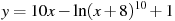 7. Найдите точку максимума функции .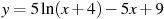 8. Найдите точку максимума функции . 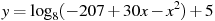 9. Найдите наименьшее значение функции . 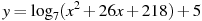 Вариант 91. Найдите наименьшее значение функции на отрезке . 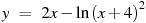 2. Найдите наибольшее значение функции на отрезке 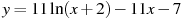 3. Найдите наименьшее значение функции на отрезке . 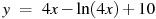 4. Найдите наибольшее значение функции на отрезке . 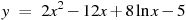 5. Найдите точку максимума функции . 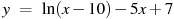 6. Найдите точку минимума функции .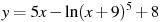 7. Найдите точку максимума функции .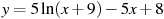 8. Найдите точку максимума функции . 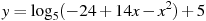 9. Найдите наименьшее значение функции .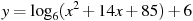 Вариант 101. Найдите наименьшее значение функции на отрезке .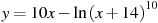 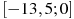 2. Найдите наибольшее значение функции на отрезке .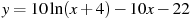 3. Найдите наименьшее значение функции на отрезке . 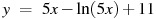 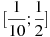 4. Найдите наибольшее значение функции на отрезке . 5. Найдите точку максимума функции . 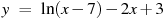 6. Найдите точку минимума функции .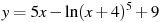 7. Найдите точку максимума функции .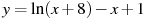 8. Найдите точку максимума функции . 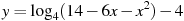 9. Найдите наименьшее значение функции .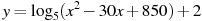 Вариант 111. Найдите наименьшее значение функции на отрезке .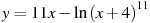 2. Найдите наибольшее значение функции на отрезке .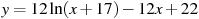 3. Найдите наименьшее значение функции на отрезке .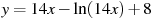 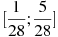 4. Найдите наибольшее значение функции на отрезке . 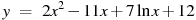 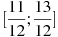 5. Найдите точку максимума функции .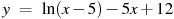 6. Найдите точку минимума функции .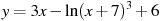 7. Найдите точку максимума функции .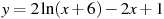 8. Найдите точку максимума функции . 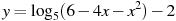 9. Найдите наименьшее значение функции . 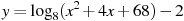 Вариант 121. Найдите наименьшее значение функции на отрезке .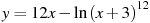 2. Найдите наибольшее значение функции на отрезке .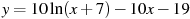 3. Найдите наименьшее значение функции на отрезке .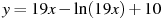 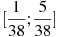 4. Найдите наибольшее значение функции на отрезке . 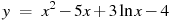 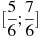 5. Найдите точку минимума функции . 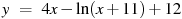 6. Найдите точку минимума функции .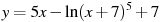 7. Найдите точку максимума функции .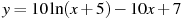 8. Найдите точку максимума функции . 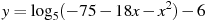 9. Найдите наименьшее значение функции . 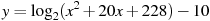 Вариант 131. Найдите наименьшее значение функции на отрезке .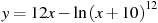 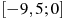 2. Найдите наибольшее значение функции на отрезке .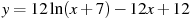 3. Найдите наименьшее значение функции на отрезке .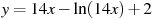 4. Найдите наибольшее значение функции на отрезке . 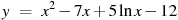 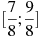 5. Найдите точку минимума функции . 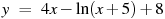 6. Найдите точку минимума функции .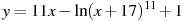 7. Найдите точку максимума функции .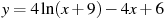 8. Найдите точку максимума функции . 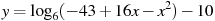 9. Найдите наименьшее значение функции . 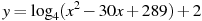 Вариант 141. Найдите наименьшее значение функции на отрезке .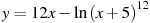 2. Найдите наибольшее значение функции на отрезке .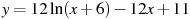 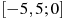 3. Найдите наименьшее значение функции на отрезке .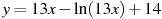 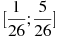 4. Найдите наибольшее значение функции на отрезке . 5. Найдите точку минимума функции . 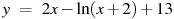 6. Найдите точку минимума функции .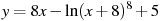 7. Найдите точку максимума функции .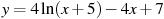 8. Найдите точку максимума функции . 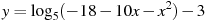 9. Найдите наименьшее значение функции . 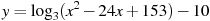 Вариант 151. Найдите наименьшее значение функции на отрезке .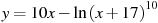 2. Найдите наибольшее значение функции на отрезке .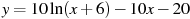 3. Найдите наименьшее значение функции на отрезке .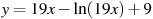 4. Найдите наибольшее значение функции на отрезке . 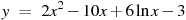 5. Найдите точку минимума функции . 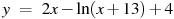 6. Найдите точку минимума функции .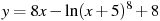 7. Найдите точку максимума функции .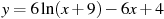 8. Найдите точку максимума функции . 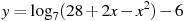 9. Найдите наименьшее значение функции . 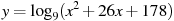 Вариант 161. Найдите наименьшее значение функции на отрезке .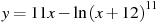 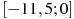 2. Найдите наибольшее значение функции на отрезке . 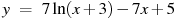 3. Найдите наименьшее значение функции на отрезке .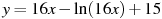 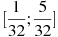 4. Найдите наименьшее значение функции на отрезке . 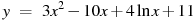 5. Найдите точку минимума функции . 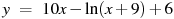 6. Найдите точку минимума функции .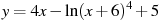 7. Найдите точку максимума функции .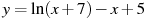 8. Найдите точку максимума функции . 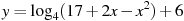 9. Найдите наименьшее значение функции . 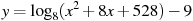 Вариант 171. Найдите наименьшее значение функции на отрезке .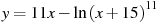 2. Найдите наибольшее значение функции на отрезке 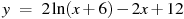 3. Найдите наименьшее значение функции на отрезке .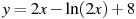 4. Найдите наименьшее значение функции на отрезке . 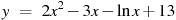 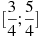 5. Найдите точку минимума функции . 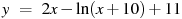 6. Найдите точку минимума функции .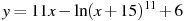 7. Найдите точку максимума функции .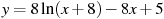 8. Найдите точку максимума функции . 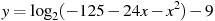 9. Найдите наименьшее значение функции .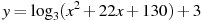 Вариант 181. Найдите наименьшее значение функции на отрезке .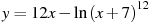 2. Найдите наибольшее значение функции на отрезке 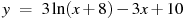 3. Найдите наименьшее значение функции на отрезке .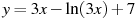 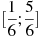 4. Найдите наименьшее значение функции на отрезке . 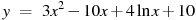 5. Найдите точку минимума функции . 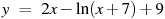 6. Найдите точку минимума функции .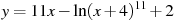 7. Найдите точку максимума функции .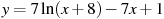 8. Найдите точку максимума функции . 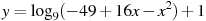 9. Найдите наименьшее значение функции . 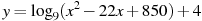 Вариант 191. Найдите наименьшее значение функции на отрезке .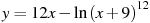 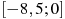 2. Найдите наибольшее значение функции на отрезке 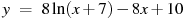 3. Найдите наименьшее значение функции на отрезке .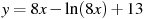 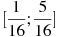 4. Найдите наименьшее значение функции на отрезке . 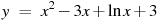 5. Найдите точку минимума функции . 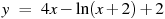 6. Найдите точку минимума функции .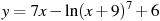 7. Найдите точку максимума функции .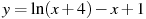 8. Найдите точку максимума функции .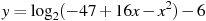 9. Найдите наименьшее значение функции . 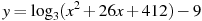 Вариант 201. Найдите наименьшее значение функции на отрезке .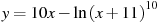 2. Найдите наибольшее значение функции на отрезке 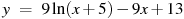 3. Найдите наименьшее значение функции на отрезке .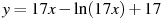 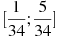 4. Найдите наименьшее значение функции на отрезке . 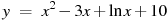 5. Найдите точку минимума функции .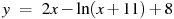 6. Найдите точку минимума функции .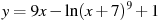 7. Найдите точку максимума функции .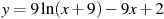 8. Найдите точку максимума функции . 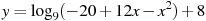 9. Найдите наименьшее значение функции . 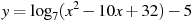 Вариант 211. Найдите наименьшее значение функции на отрезке .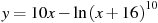 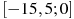 2. Найдите наибольшее значение функции на отрезке . 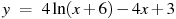 3. Найдите наименьшее значение функции на отрезке .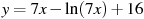 4. Найдите наименьшее значение функции на отрезке . 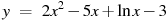 5. Найдите точку минимума функции . 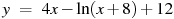 6. Найдите точку минимума функции .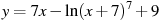 7. Найдите точку максимума функции .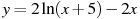 8. Найдите точку максимума функции . 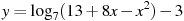 9. Найдите наименьшее значение функции . 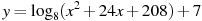 Вариант 221. Найдите наименьшее значение функции на отрезке .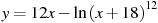 2. Найдите наибольшее значение функции на отрезке 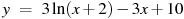 3. Найдите наименьшее значение функции на отрезке .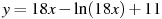 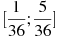 4. Найдите наименьшее значение функции на отрезке . 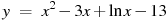 5. Найдите точку максимума функции . 6. Найдите точку минимума функции .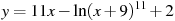 7. Найдите точку максимума функции .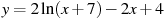 8. Найдите точку максимума функции . 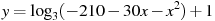 9. Найдите наименьшее значение функции . 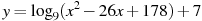 Вариант 231. Найдите наименьшее значение функции на отрезке .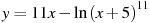 2. Найдите наибольшее значение функции на отрезке . 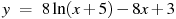 3. Найдите наименьшее значение функции на отрезке .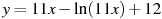 4. Найдите наименьшее значение функции на отрезке . 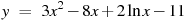 5. Найдите точку максимума функции . 6. Найдите точку минимума функции .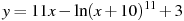 7. Найдите точку максимума функции .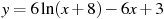 8. Найдите точку максимума функции . 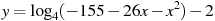 9. Найдите наименьшее значение функции . 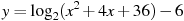 Вариант 241. Найдите наименьшее значение функции на отрезке .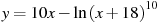 2. Найдите наибольшее значение функции на отрезке .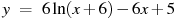 3. Найдите наименьшее значение функции на отрезке .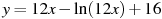 4. Найдите наименьшее значение функции на отрезке . 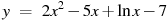 5. Найдите точку максимума функции . 6. Найдите точку минимума функции .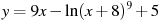 7. Найдите точку максимума функции .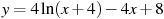 8. Найдите точку максимума функции . 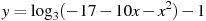 9. Найдите наименьшее значение функции . 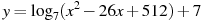 Вариант 251. Найдите наименьшее значение функции на отрезке .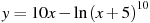 2. Найдите наибольшее значение функции на отрезке . 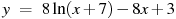 3. Найдите наименьшее значение функции на отрезке .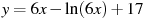 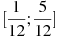 4. Найдите наименьшее значение функции на отрезке . 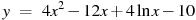 5. Найдите точку максимума функции . 6. Найдите точку минимума функции .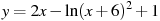 7. Найдите точку максимума функции .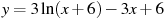 8. Найдите точку максимума функции . 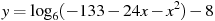 9. Найдите наименьшее значение функции .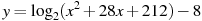 